Níže uvedeného  dne, měsíce a rokuWOMEN FOR WOMEN, o.p.s.IČ: 24231509 DIČ: CZ24231509se sídlem Vlastislavova 152/4, 140 00 Praha  4zapsaná v rejstříku obecně prospěšných společnosti, vedeném Městským soudem  v Praze,  oddíl O, vložka 1003,zastoupená paní Ing. Andreou Dědovou na základě plné moci ze dne 11. 7. 2023 (dále  jen "dárce"),aZŠ Ústí nad Labem, Neštěmická 787 /38, p.o.Neštěm ická 787/38 40007, Ústí nad Labem IČ: 44226268Zastoupena osobou: Mgr. Marie Čápová Pracovní pozice: ředitelka(dále jen "obdarovaný")(dárce  a  obdarovaný  dále  společně  či  jednotlivě  označováni  jako  "smluvní  strany",    resp.,,smluvní strana"),uzavírají ve smyslu ust . § 2055 a násl . zákona č. 89/2012 Sb., občanského zá koníku , v  platném  znění tutoDAROVACÍ SMLOUVU  NA FINANČNÍ DAR(dále jen „smlouva")I.Předmět smlouvyDárce touto smlouvou daruje obdarovanému finanční částku ve výši 15800,- Kč (slovy: patnáct tisíc osm set korun českých), (dále jen jako „dar") na obědové služby poskytované obdarovaným v období od 01. 02. 2024 do 30. 06 . 2024 ve prospěch 13 nezletilých děti , žáků obdarovaného ; cena obědů vyplývá z kalkulace obdarovaného o zařazení do projektu Obědy pro děti, která tvoří jako Příloha č. 1 nedílnou součást  této smlouvy.Výše uvedený dar bude dárcem převeden na bankovní účet obdarované ho, č. účtu 882200329/0800, vedený u Česká spořit elna, a.s..Dar je určen pro účely úhrady záloh za obědové služby pro období od 01. 02. 2024 do 30.06.2024  ve prospěch  těchto  nezletilých  dětí - žáků:Obdarovaný se zavazuje, že zajistí, aby ředit el školy vůči žákům uvedeným v odst . 3 tohoto článku bezprostředně po obdržení daru na účet obdarovaného vydal rozhodnutí o prominutí úhrady za stravovací služby ve smyslu § 123 odst. 4 školského zákona . Obdarovaný se zavazuje potvrdit dárci tuto skutečnost nejpozději do 30 -ti dnů od obdržení daru na účet obdaro vaného .11.Práva a povinnosti smluvních  stranObdarovaný dar do svého výlučného vlastnictví   přijím á.Obdarovaný se zavazuje použít dar pouze  a  výhradně  k účelu  vymezenému  v  čl. odst . 3 této smlouvy.Obdarovaný se zavazuje, že nejpozdě ji do 31. 8. 2024 doloží dárci elektronické vyúčtování (skutečné vyčerpání) záloh za obědové služby  pro  období od 01. 02. 2024  do 30. 06. 2024 , které bude  zahrnovat  skutečně  vyčerpané  zálohy  za  uvedené období. V případě, že z vyúčtování vyplyne přeplatek, tj. dárcem poskytnutý dar bude převyšovat  náklady obdarovaného  na obědové  služby poskytované  žákům uvedeným   v čl. I. odst. 3 této smlouvy, je obdarovaný povinen nejpozději do 15. 9. 2024 vrátit příslušný přeplatek na  transparentní  účet  dárce  číslo  777777388/0300  vedený  u ČSOB, a.s. a do poznámky k platbě pro příjemce uvede „ přeplat ek nevyužitého daru 2024" .Dárce a obdarovaný sjednávají, že v případě, kdy obdarovaný poruší čl. I odst. 3 a čl. li odst . 3 této smlouvy, a poruší tak svoji povinnost použít dar pouze k účelu stanoveného touto smlouvou, nebo v přípa dě, kdy obdarovaný ve stanoveném termínu nedoloží dárci vyúčtování, popř. toto vyúčtování nebude odpovídat požadavkům dle odst . 3 tohoto článku, nebo obdarovaný ve stanoveném termínu nevrátí přeplat ek, je obdarovaný povinen dar v plné výši vrátit a zároveň mu   zanikámožnost obdržení daru na následující období. Obdarovaný prohlašuje, že je se svojí povinností vrátit dar dle tohoto článku srozuměn a s tímto souhlasí     .111.Nevyčerpání  zálohy na obědyV případě,  že obdarovaný  nebude moci čerpat  obědové  služby  na určené  žáky (viz čl.odst . 3 této smlouvy), např. z důvodu přestoupení žáka na jinou školu, z důvodu odvolání souhlasu zákonného zástupce žáka se zpracováním osobních údajů nebo z jiného důvodu  přestane  čerpat  příspěvky,  může  požádat  dárce  o  změnu  určeného  žá ka. V případě schválení nově určeného žáka ze strany dárce uzavřou smluvní strany dodatek, jehož předmětem bude dohoda  o  využití  nevyčerpané  částky  jiným,  dodatkem přesně určeným žákem obdarovaného. Obdarovaný  je  povinen  předložit  dárci návrh na využití nevyčerpané zálohy ve lhůtě 30 kalendářních dnů od okamžiku,  kdy se obdarovaný dozvěděl o skut ečnosti , že dítě/některé z dětí přestane u obdarovaného čerpat příspěvek na obědy , a to na emailovou adresu info@obedyprodeti.cz  nebo  přímo  prostřednictvím  internetové  aplikace  Obědy   pro děti . Smluvní strany se zavazují uzavřít dodatek k této smlouvě nejpozději ve lhůtě 30 kalendářních dnů ode dne, kdy bude návrh dodatku k této  smlouvě  prokazatelně  doručen obdarovanému na emailovou adresu reditel@zsn est emicka .cz.V případě, že obdarovaný nebude moci čerpat  z jakéhokoliv  důvodu  obědové  služby pro schválené  žáky, je povinen tuto skutečnost  zohlednit  ve vyúčtování  dle čl. li.  odst . 3 této smlouvy a případně  vzniklý  přeplatek  v termínu  stanoveném  v  čl.  li.  odst .  3 této  smlouvy  vrátit dárci.IV.Zdanění daru1. Poskytnutí daru dle této smlouvy podléhá dani z příjmu  dle  příslušných  ustanovení zákona č. 586/1992 Sb ., o daních z příjmů, v platném znění.v.Závěrečná ustanoveníObdarovaný prohlašuje, že je oprávněn na základě souhlasu zákonných zástupců žáků uvedených v čl. I odst. 3 této smlouvy poskytnout dárci osobní údaje o žácích, jak jsou tyto uvedeny v této smlouvě, a že dárce je na základě tohoto souhlasu oprávněn tyto osobní údaje zpracovávat, to vždy ale pouze  pro  účely  této  smlouvy.  V případě odvolání souhlasu zákonným zástupcem  nebude  moci  obdarovaný  čerpat  příspěvky na žáka, jehož zákonný zástupce souhlas odvolal. V takovém  případě  bude postupováno  v souladu  s čl. Ill  této smlouvy.Tato smlouva nabývá platnosti a účinnosti dnem jejího podpisu oběma smluvními stranami, tj . v případě, že nebude podepisována za současné  přítomnosti  obou smluvních  st ra n,  dnem, kdy bude podepsána  druhou smluvní stranou.Tato smlouva může být měněna pouze píse mnými dodatky podepsanými oběma smluvními stranami.Vztahy me zi smluvními stranami neupravené touto smlouvou se řídí zákonem č.  89/2012 Sb., občanským zákoníkem, v platném znění, a  souvisejícími  právními předpisy. St ane-li se některé z ustanovení této smlouvy neplatným nebo neúčinným zůstávají ostatní ustanovení této smlouvy platná a účinná. Smluvní strany se zavazují takovéto neplatné nebo neúčinné ustanovení darovací smlouvy bez odkladu nahradit přijetím  nového  ustanovení tak, aby byl naplněn účel  smlouvy.Tato smlouva je vyhotovena a podepsána elekt ronicky .  Tato  Smlouva  je  v elektronické podobě uložena v  elektronickém  systému  dárce  a  je  obdarovanému trvale přístupná v aplikaci po přihlášení do jeho uživat elského účtu na  internetové adrese www.obedyprodeti.cz. Smluvní strany prohlašují ,  že vyhotoven  í této Smlouvy  v elektronické formě a zachycené v podobě elekt ronické ho dokumentu automaticky uloženého  v uživatelském  účt u,  je důkazem  písemné  formy tohoto  právního jednání.Smluvní strany této smlouvy prohlašují, že se seznámily s jejím obsahem, že vyjadřuje jejich  pravou  a  svobodnou  vůli,  a  že  tato  smlouva   nebyla   podepsána   v tísni  ani za nápadně nevýhodných podmínek, na důkaz čehož připojují zdola své vlastnoruční podpisy.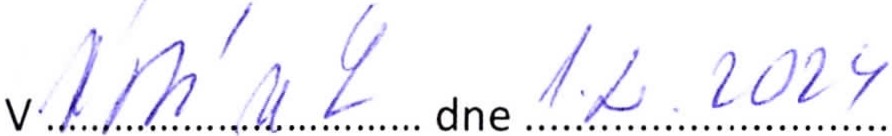 ::, l00  I .JI;..: 4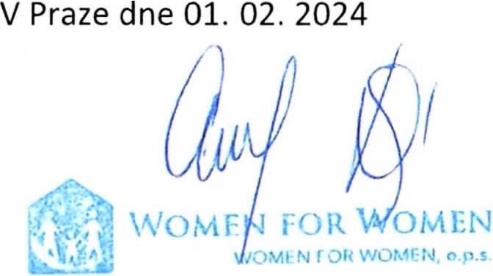 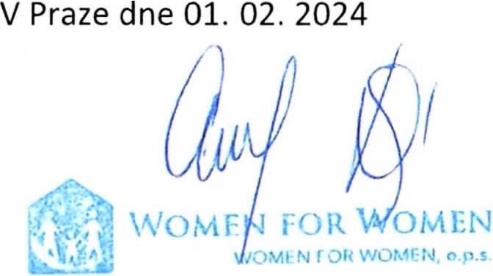 DIČ  CZ242J150'1  h-1  •Cv   .'2?  l,Y 8,  1WOMEN FOR WOMEN, o.p.s.dárce/ZŠ Ústf nad Labem, Neštěmická 787/38,p.o.Mgr. Marie ČápováobdarovanýKalkulace daru "Obědy pro děti"Název su bjekt u: ZŠ Ústí nad Labem, Neštěmická 787/38, p.o.Období čerpání:	od: 01. 02. 2024do: 30. 06. 2024Částka dle DS: 15800 Kč2.   DAROVACÍ SM LOUVA , školní  rok 2023/2024	5Příloha č. 1Dle čl. I odst. 4 darovací smlouvy, se obdarovaný se zavazuje, že zajistí, aby  ředitel  školy  vůči  žákům  uvedeným  v odst.  3 tohoto  článku  bezprostředně  po  obdržení  daru  na  účet  obdarovaného  vydal  rozhodnutí o prominutí úhrady za stravovací služby ve smyslu § 123 odst . 4 školského zákona. Obdarovaný se zavazuje potvrdit dárci tuto skutečnost nejpozději do 30 -ti dnů od obdržení daru na účet obdarovaného = připojí naskenované Potvrzení o splnění povinnosti s razítkem a podpisem jako dokument do žádosti v aplikaci.WOMEN FOR WOMEN, o.p.s.se sídlem Vlastislavova 152/4, 140 00 Praha  4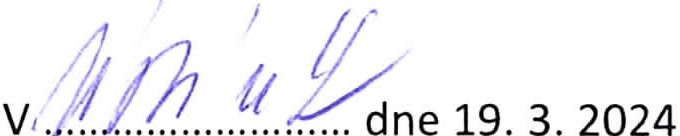 Věc: Potvrzení o splnění povinnosti dle § 123 odst. 4 školského zákona ze strany základní školyVážení,v souladu s čl. I. odst . 4 darovací smlouvy, pro školní  rok  2023/24,  vám  tímto  potvrzujeme,  že ředitel školy prominul všem dětem uvedeným v darovací smlouvě (popř. v dodatku k darovací  smlouvě}, úplatu za obědové služby dle § 123 odst . 4 školského zákona a to ve výši  15800,-  Kč, jak  je uvedeno  v darovací smlouvě.ZŠ Ústí nad  Labem,  Neštěmická 787/38, p.o.Neštěm ická 787/38 40007, Ústí nad Labem IČ: 44226268Zastoupena osobou: Mgr. Marie Čápová Pracovní pozice: ředitelkaI2.   DAROVACÍ SMLOUVA, školní rok 2023/2024	6Příloha č. 2Jméno a příjmeníPočet dnů1 obědCelkem4029 Kč1160 Kč4029 Kč1160 Kč4029 Kč1160 Kč.4029 Kč1160 Kč4029 Kč1160 Kč4029 Kč1160 Kč4031 Kč1240 Kč4031 Kč1240 Kč4031 Kč1240 Kč4031 Kč1240 Kč4033 Kč1320 Kč4033 Kč1320 Kč4031 Kč1240 KčCELKOVÁ ČÁSTKA15800 Kč